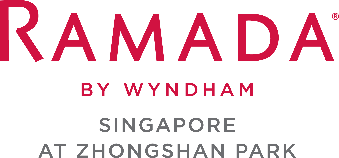 PLEASE RETURN COMPLETED FORM VIA EMAIL TO: lily.wong@ramada-dayshotelssingapore.comPlease indicate accordingly RESERVATION				 AMENDMENT			 CANCELLATION++ Rates are subject to 10% service charge and thereafter, 7% Goods and Services Tax (Calculated as a total of 17.70%).Rates are valid for reservations made on or before 24 March 2020, Tuesday. Thereafter, rates will vary. Full duration charge as reserved applies for any cancellation done after 4pm (Singapore Time) on 24 March 2020, Tuesday.Full duration charge as reserved applies in the event of no-show or early departure.Rooms are subject to availability at point of request of reservation with a completed form.Thank you for choosing the Ramada by Wyndham Singapore at Zhongshan Park as your preferred choice of accommodation.Ms Lily Wong / Senior Business Development Manager   Mobile: (65) 8339 5090 Email: lily.wong@ramada-dayshotelssingapore.comHotel address: 16 Ah Hood Road, Singapore 329982	Hotel website: www.ramadasingapore.comGuest InformationGuest InformationGuest InformationGuest InformationGuest InformationGuest InformationGuest InformationGuest’s Name:(Please underline the Family Name)(Please underline the Family Name)(Please underline the Family Name)(Please underline the Family Name)(Please underline the Family Name)Sharer’s Name:(if applicable)(Please underline the Family Name)(Please underline the Family Name)(Please underline the Family Name)(Please underline the Family Name)(Please underline the Family Name)Company Name:Business Address :Designation:Country:Tel:Fax:No. of Nights:Email:Arrival:Arrival Flight & Time:Departure:Departure Flight & Time:RESERVED BY (if different from above)RESERVED BY (if different from above)RESERVED BY (if different from above)RESERVED BY (if different from above)RESERVED BY (if different from above)RESERVED BY (if different from above)RESERVED BY (if different from above)RESERVED BY (if different from above)RESERVED BY (if different from above)Booker’s NameBooker’s Name::(Please underline the Family Name)(Please underline the Family Name)(Please underline the Family Name)(Please underline the Family Name)(Please underline the Family Name)(Please underline the Family Name)Company Name::Designation::Email:Tel::Fax:Accommodation Request (Please select your preference by ticking the appropriate box, and omitting bedding type)Accommodation Request (Please select your preference by ticking the appropriate box, and omitting bedding type)Accommodation Request (Please select your preference by ticking the appropriate box, and omitting bedding type)Accommodation Request (Please select your preference by ticking the appropriate box, and omitting bedding type)Accommodation Request (Please select your preference by ticking the appropriate box, and omitting bedding type)Room CategoryRoom Rates - Inclusive of daily buffet breakfastRates are per room per nightRoom Rates - Inclusive of daily buffet breakfastRates are per room per nightRoom Rates - Inclusive of daily buffet breakfastRates are per room per nightRoom Rates - Inclusive of daily buffet breakfastRates are per room per nightCity ViewS$185.00++ (single)S$185.00++ (single)S$205.00++ (double/twin)S$205.00++ (double/twin)Park ViewS$215.00++ (single)S$215.00++ (single)S$235.00++ (double/twin)S$235.00++ (double/twin)Selected OccupancySingle (1 Person per room)Double/Twin (2 Persons per room)LATE CHECK OUT (Please tick should you like to reserve a late check out)LATE CHECK OUT (Please tick should you like to reserve a late check out)LATE CHECK OUT (Please tick should you like to reserve a late check out)LATE CHECK OUT (Please tick should you like to reserve a late check out)AIRPORT TRANSFERS AIRPORT TRANSFERS Check-out time is before 1200 hours. A charge of S$80.00++ will be levied for late checkout till 1800 hours and a full day charge will be levied after 1800 hours.Check-out time is before 1200 hours. A charge of S$80.00++ will be levied for late checkout till 1800 hours and a full day charge will be levied after 1800 hours.Check-out time is before 1200 hours. A charge of S$80.00++ will be levied for late checkout till 1800 hours and a full day charge will be levied after 1800 hours.Check-out time is before 1200 hours. A charge of S$80.00++ will be levied for late checkout till 1800 hours and a full day charge will be levied after 1800 hours.Priced at S$75.00nett per way. (Additional charge of S$10.00nett per way for transfers required between 2300-0700hrs)Priced at S$75.00nett per way. (Additional charge of S$10.00nett per way for transfers required between 2300-0700hrs)Late checkout till 1800 hours (S$80.00++)Late checkout after 1800 hours (additional full night’s rate – as above)Arrival Departure Guest Room Features:40” flat-screen television with cable channels                    Complimentary internet accessComplimentary local callsCoffee-tea making facilities                    Individually controlled air conditioning                                                 Work desk with lamp                     Electronic in-room safeHair dryerIn-room mini fridge Complimentary bottled water Bedding type of 1 King or 2 Super-Singles, fitted with premium Serta mattresses  Other Services & Facilities:Modern Asian restaurant – Flavours At Zhongshan ParkForeign currency exchangeUnderground carparkBusiness CentreLobby Bar – Heritage Bar & LoungeSwimming poolAdjoining retail mall24-hours complimentary usage of gymnasiumIn-room Dining from 0600hrs till 2300hrsComplimentary shuttle service to/from Novena MRTComplimentary entry to the Sun Yat Sen Nanyang Memorial HallHotel is non-smoking. However, designated smoking areas are available.GUARANTEE Instructions (payment will be collected directly at the hotel)GUARANTEE Instructions (payment will be collected directly at the hotel)GUARANTEE Instructions (payment will be collected directly at the hotel)GUARANTEE Instructions (payment will be collected directly at the hotel)GUARANTEE Instructions (payment will be collected directly at the hotel)GUARANTEE Instructions (payment will be collected directly at the hotel) Visa     MasterCard     Amex     JCB     Visa     MasterCard     Amex     JCB     Visa     MasterCard     Amex     JCB     Visa     MasterCard     Amex     JCB     Visa     MasterCard     Amex     JCB     Visa     MasterCard     Amex     JCB    Card Holder Name:Card Number:Expiry Date: